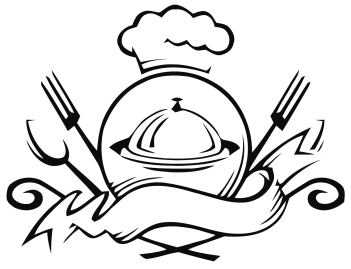 ЯслиЯслиСадЗАВТРАК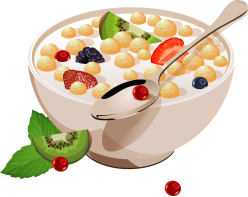 ЗАВТРАКЗАВТРАКЗАВТРАККаша молочная пшенная жидкая150150180Какао на молоке150150180Батон йодированный303035Масло (порция)8810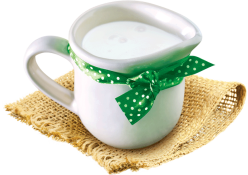 ВТОРОЙ ЗАВТРАКВТОРОЙ ЗАВТРАКВТОРОЙ ЗАВТРАКВТОРОЙ ЗАВТРАКФрукт 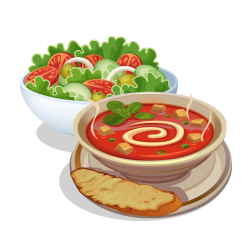 100100150ОБЕДОБЕДОБЕДОБЕДСуп с рыбными консервамиСуп с рыбными консервами150200Суфле мясное Суфле мясное 6080Компот из компотной смеси (ягоды замороженные)Компот из компотной смеси (ягоды замороженные)150180Соус томатныйСоус томатный2030Рис отварнойРис отварной80120Хлеб ржанойХлеб ржаной2538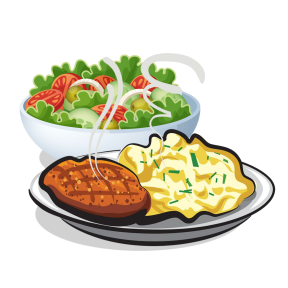 УПЛОТНЕННЫЙ ПОЛДНИКУПЛОТНЕННЫЙ ПОЛДНИКУПЛОТНЕННЫЙ ПОЛДНИКУПЛОТНЕННЫЙ ПОЛДНИКРагу овощное с курицей150150180Помидор свежий303040Кисель из вишни 150150180Батон йодированный202025Манник 505050